Aşağıdakilerden hangisi günlük yaşamda kullanılan bilişim teknolojilerine örnek değildir? (20 PUAN)Sürücüsüz otomobil3D yazıcıİnsansız hava araçları(İHA)El arabası
Aşağıdakilerden hangisi resim dosyana örnektir? (20 PUAN)Resim.jpgFilm.MpegOyun. ExeÇizgi Film.Avi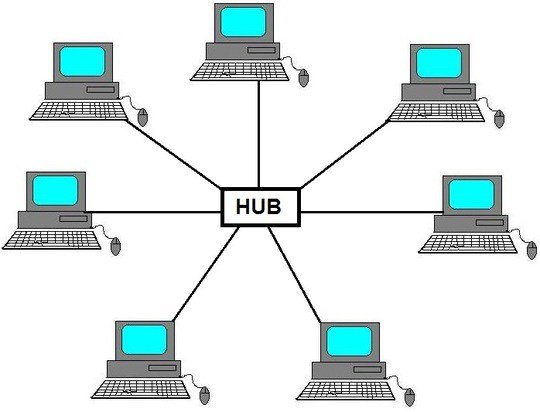 Resimdeki gibi İki yada daha fazla bilgisayarın bağlanması ile oluşan yapıya ne denir? (20 PUAN)Web Sitesi			c- Bilgisayar AğıKasa				d- EkranAşağıdakilerden hangisi arama motorudur? (20 PUAN)Google AppleWindows 7Nod32 Excel programında aşağıdaki menü resimlerinin anlamlarını karşısına yazınız. (20 PUAN)  …………………………………………..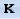  ………………………………………….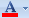 ………………………………………….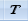 ………………………………………….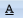 